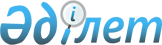 2012 жылдың сәуір-маусымында және қазан-желтоқсанында азаматтарды мерзімді әскери қызметке шақыруды өткізу туралы
					
			Күшін жойған
			
			
		
					Қызылорда облысы Қызылорда қаласы әкімдігінің 2012 жылғы 27 наурыздағы N 3385 қаулысы. Қызылорда облысының Әділет департаментінде 2012 жылы 05 сәуірде N 10-1-207 тіркелді. Күші жойылды - Қызылорда облысы Қызылорда қаласы әкімдігінің 2013 жылғы 03 қаңтардағы N 5310 Қаулысымен      Ескерту. Күші жойылды - Қызылорда облысы Қызылорда қаласы әкімдігінің 2013.01.03 N 5310 Қаулысымен.      РҚАО ескертпесі:

      Мәтінде авторлық орфография және пунктуация сақталған.

      "Қазақстан Республикасындағы жергілікті мемлекеттік басқару және өзін-өзі басқару туралы" 2001 жылғы 23 қаңтардағы N 148 Қазақстан Республикасының Заңының 31 бабының 1 тармағының 8) тармақшасына, "Әскери қызмет және әскери қызметшілердің мәртебесі туралы" 2012 жылғы 16 ақпандағы N 561-IV Қазақстан Республикасының Заңының 27 бабына, "Әскери қызметтің белгіленген мерзімін өткерген мерзімді әскери қызметтегі әскери қызметшілерді запасқа шығару және Қазақстан Республикасының азаматтарын 2012 жылдың сәуір-маусымында және қазан-желтоқсанында мерзімді әскери қызметке кезекті шақыру туралы" Қазақстан Республикасы Президентінің 2012 жылғы 1 наурыздағы N 274 Жарлығына сәйкес, Қызылорда қаласының әкімдiгi ҚАУЛЫ ЕТЕДІ:



      1. Қызылорда қаласындағы әскерге шақыруды кейінге қалдыруға немесе одан босатылуға құқығы жоқ он сегіз жастан жиырма жеті жасқа дейінгі ер азаматтар, сондай-ақ оқу орындарынан шығарылған, жиырма жеті жасқа толмаған және әскерге шақыру бойынша әскери қызметтің белгіленген мерзімдерін өткермеген азаматтар 2012 жылдың сәуір-маусымында және қазан-желтоқсанында мерзімді әскери қызметке шақырылсын.



      2. Қалалық шақыру комиссиясының құрамы осы қаулының 1- қосымшасына сәйкес құрылсын.



      3. Азаматтарды 2012 жылдың сәуір-маусымында және қазан-желтоқсанында мерзімді әскери қызметке шақыру жүргізілу кестесі осы қаулының 2-қосымшасына сәйкес бекітілсін.



      4. Облыстық денсаулық сақтау басқармасына (С.Игенбаев, келісім бойынша) ұсынылсын:

      1) шақырылғандарды медициналық куәландыруды ұйымдастыру және өткізу үшін білікті дәрігер-мамандар бөлуге;

      2) медициналық комиссияны қажетті медикаменттермен және медициналық құралдармен қамтамасыз ету.



      5. "Қалалық ішкі істер басқармасы" мемлекеттік мекемесі (Ә.Шаймағамбетов, келісім бойынша) әскери қызметке шақырудан жалтарған адамдарды жеткізуді, сондай-ақ әскерге шақырушылардың әскери бөлімдерге жөнелтуі және кетуі кезінде қоғамдық тәртіптің сақталуын қамтамасыз ету үшін полиция қызметкерлерін бөлу ұсынылсын.



      6. Осы қаулының орындалуына бақылау жасау қала әкімінің орынбасары Ж. Шынтасовқа жүктелсін.



      7. Осы қаулы алғаш рет ресми жарияланған күннен бастап қолданысқа енгізіледі.      ҚАЛА ӘКІМІНІҢ

      МІНДЕТІН АТҚАРУШЫ                                А. АҚЖІГІТОВ       "Келісілді"

      Қызылорда қалалық Ішкі істер

      басқармасының бастығы

      Шаймағамбетов Әмірбек Бердібекұлы

      ________________________________

      "27" наурыз 2012 жыл      "Келісілді"

      Қызылорда қаласының қорғаныс

      істері жөніндегі басқарма бастығы

      Шамшираков Сейтек Мирасбекович

      _____________________________

      "27" наурыз 2012 жыл      "Келісілді"

      Қызылорда облысының Денсаулық

      сақтау басқармасының бастығы

      Игембаев Серік Қуандықұлы

      ______________________________

      "27" наурыз 2012 жыл      2012 жылғы "27" наурыз N 3385

      Қызылорда қаласы әкімдігінің

      қаулысына 1 қосымшасы 

Қалалық шақыру комиссиясының

      ҚҰРАМЫ      Комиссия төрағасы - Қызылорда қаласы әкімінің орынбасары;      Комиссия төрағасының орынбасары - "Қызылорда қаласының қорғаныс істер жөніндегі басқармасы" мемлекеттік мекемесінің бастығы (келісім бойынша);        Комиссия мүшелері:       Комиссия мүшесі - Қызылорда қалалық ішкі істер басқармасы бастығының орынбасары (келісім бойынша);      Комиссия мүшесі медициналық комиссиясының төрағасы - Қызылорда облыстық денсаулық сақтау басқармасы "Облыстық наркологиялық орталығы" Мемлекеттік коммуналдық қазыналық кәсіпорынның бас дәрігерінің орынбасары (келісім бойынша);      Комиссия хатшысы - Қызылорда облысының денсаулық сақтау басқармасының шаруашылық жүргізу құқығындағы мемлекеттік коммуналдық кәсіпорнының N 5 қалалық емханасының медбикесі (келісім бойынша).       2012 жылғы "27" наурыз N 3385

      Қызылорда қаласы әкімдігінің

      қаулысына 1 қосымшасы 

Азаматтарды 2012 жылдың сәуір-маусымында және қазан-желтоқсанында мерзімді әскери қызметке шақыру жүргізілу 

      К Е С Т Е С I
					© 2012. Қазақстан Республикасы Әділет министрлігінің «Қазақстан Республикасының Заңнама және құқықтық ақпарат институты» ШЖҚ РМК
				Медициналық талдаудан өтетiн азаматтардың саныБарлы-ғы С ә у i рС ә у i рС ә у i рС ә у i рС ә у i рС ә у i рС ә у i рС ә у i рС ә у i рС ә у i рС ә у i рС ә у i рС ә у i рС ә у i рМедициналық талдаудан өтетiн азаматтардың саныБарлы-ғы 11121316171819202324252627301а/о Тасбөгет Қ-Орда 4-емхана200 2а/о Акжарма Қ-Орда 4-емхана1053а/о Кызылжарма Қ-Орда 2-емхана1104а/о Белкол Қ-Орда Темiр-жол емханасы305а/о Ақсуат Қ-Орда 2-емхана306а/о Қарауылтөбе Қ-Орда 6-емхана207а/о Қызылөзек Қ-Орда 

2-емхана408а/о Талсуат Қ-Орда 

2-емхана409а/о Қосшыңырау Қ-Орда 

6-емхана 2010Қалалық емханалар-

дан555Медицина-лық талдаудан өтетiн азаматтар-дың саныБар-лығыМ а м ы рМ а м ы рМ а м ы рМ а м ы рМ а м ы рМ а м ы рМ а м ы рМ а м ы рМ а м ы рМ а м ы рМ а м ы рМ а м ы рМ а м ы рМ а м ы рМ а м ы рМ а м ы рМ а м ы рМ а м ы рМ а м ы рМ а м ы рМ а м ы рМедицина-лық талдаудан өтетiн азаматтар-дың саныБар-лығы2 3478101114151617182122232425282930311а/о Тасбөгет Қ-Орда 

4-емхана200 2а/о Акжарма Қ-Орда 

4-емхана1053а/о Кызылжар-ма 

Қ-Орда

2-емхана1104а/о Белкол Қ-Орда

Темiр-жол емханасы305а/о Ақсуат

Қ-Орда

2-емхана306а/о Қарауылтө-бе

Қ-Орда 

6-емхана207а/о ҚызылөзекҚ-Орда 

2-емхана408а/о Талсуат Қ-Орда 

2-емхана409а/о Қосшыңырау Қ-Орда 6-емхана 2010Қалалық емханалар-дан555Медицина-лық талдаудан өтетiн азаматтар-дың саныБарлығы М а у с ы мМ а у с ы мМ а у с ы мМ а у с ы мМ а у с ы мМ а у с ы мМ а у с ы мМ а у с ы мМ а у с ы мМ а у с ы мМ а у с ы мМ а у с ы мМ а у с ы мМ а у с ы мМ а у с ы мМ а у с ы мМ а у с ы мМ а у с ы мМ а у с ы мМедицина-лық талдаудан өтетiн азаматтар-дың саныБарлығы 145 6 7811121314151819202122252627-301а/о Тасбөгет Қ-Орда 

4-емхана200 2а/о Акжарма Қ-Орда 

4-емхана1053а/о КызылжармаҚ-Орда 

2-емхана1104а/о Белкол Қ-Орда Темiр-жол емханасы305а/о Ақсуат Қ-Орда 

2-емхана306а/о Қарауылтөбе Қ-Орда 6-емхана207а/о Қызылөзек Қ-Орда 

2-емхана408а/о Талсуат Қ-Орда 

2-емхана409а/о Қосшыңырау Қ-Орда 

6-емхана 2010Қалалық емханалар-дан555Медициналық талдаудан өтетiн азаматтардың саныБарлығыҚ а з а нҚ а з а нҚ а з а нҚ а з а нҚ а з а нҚ а з а нҚ а з а нҚ а з а нҚ а з а нҚ а з а нҚ а з а нҚ а з а нҚ а з а нҚ а з а нҚ а з а нҚ а з а нҚ а з а нҚ а з а нҚ а з а нҚ а з а нҚ а з а нҚ а з а нМедициналық талдаудан өтетiн азаматтардың саныБарлығы12345891011121516171819222324252930311а/о Тасбөгет 

Қ-Орда

4-емхана2502а/о Акжарма 

Қ-Орда 

4-емхана1503а/о Кызылжарма Қ-Орда 

2-емхана1204а/о Белкол 

Қ-Орда 

Темiр-жол емханасы405а/о Ақсуат

Қ-Орда 

2-емхана406а/о Қарауылтөбе Қ-Орда 

6-емхана307а/о Қызылөзек 

Қ-Орда 

2-емхана408а/о Талсуат 

Қ-Орда 

2-емхана409а/о Қосшыңырау Қ-Орда 

6-емхана 3010Қалалық емханалардан760Медицина-лық талдаудан өтетiн азаматтардың саныБарлы-ғы Қ а р а ш аҚ а р а ш аҚ а р а ш аҚ а р а ш аҚ а р а ш аҚ а р а ш аҚ а р а ш аҚ а р а ш аҚ а р а ш аҚ а р а ш аҚ а р а ш аҚ а р а ш аҚ а р а ш аҚ а р а ш аҚ а р а ш аҚ а р а ш аҚ а р а ш аҚ а р а ш аҚ а р а ш аҚ а р а ш аҚ а р а ш аҚ а р а ш аМедицина-лық талдаудан өтетiн азаматтардың саныБарлы-ғы 12567891213141516192021222326272829301а/о Тасбөгет Қ-Орда 

4-емхана2502а/о Акжарма Қ-Орда 

4-емхана1503а/о Кызылжарма Қ-Орда 2-емхана1204а/о Белкол Қ-Орда Темiр-жол емханасы405а/о Ақсуат Қ-Орда 

2-емхана406а/о Қарауылтөбе Қ-Орда 6-емхана307а/о Қызылөзек Қ-Орда 

2-емхана408а/о Талсуат Қ-Орда 

2-емхана409а/о Қосшыңырау Қ-Орда 6-емхана 3010Қалалық емханалар-дан760Медициналық талдаудан өтетiн заматтардың саныБарлы-ғыЖ е л т о қ с а нЖ е л т о қ с а нЖ е л т о қ с а нЖ е л т о қ с а нЖ е л т о қ с а нЖ е л т о қ с а нЖ е л т о қ с а нЖ е л т о қ с а нЖ е л т о қ с а нЖ е л т о қ с а нЖ е л т о қ с а нМедициналық талдаудан өтетiн заматтардың саныБарлы-ғы34567101112131419-311а/о Тасбөгет 

Қ-Орда 

4-емхана2502а/о Акжарма Қ-Орда 

4-емхана1503а/о Кызылжарма Қ-Орда 

2-емхана1204а/о Белкол Қ-Орда Темiр-жол емханасы405а/о Ақсуат Қ-Орда 

2-емхана406а/о Қарауылтөбе Қ-Орда 

6-емхана307а/о Қызылөзек Қ-Орда 

2-емхана408а/о Талсуат Қ-Орда 

2-емхана409а/о Қосшыңырау Қ-Орда 

6-емхана 3010Қалалық емханалардан760